Activity #7Co-worker survival kitsCoworker survival kits are a fun and thoughtful way to show that staff members are valued. Print off a bunch of the infographics (pick which one you want, first), and place them in Ziploc baggies with all the items on the list.   The lists below are just a guide. Let your creativity flow with this activity. 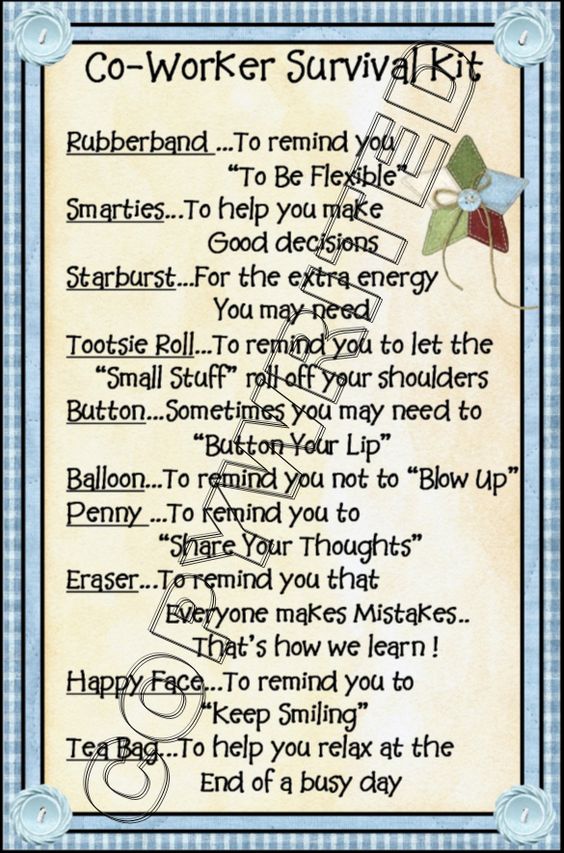 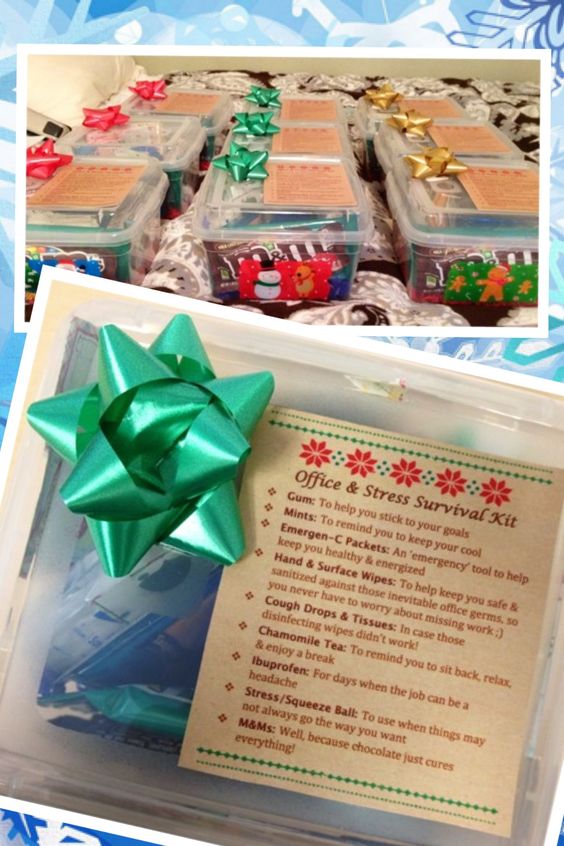 